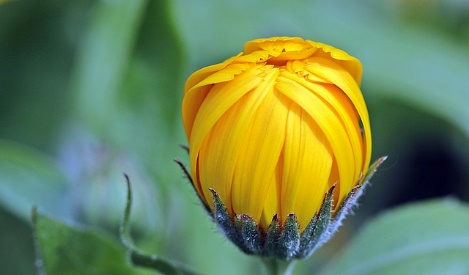 Tervetuloa Välkommen tillKÄYTÄNTÖTUTKIMUKSEN AAMUPÄIVÄÄNFörmiddagen för PRAKTIKFORSKNINGtiistaina 12.9. klo 8.30-12.00 tisdagen 12.9. kl. 8.30-12.00SSKH, Yrjö-Koskisen katu 3, Festsal, HelsinkiSSKH, Yrjö-Koskinens gata 3, Festsal, HelsingforsOhjelma / Program: 8.30-9.00     	Aamukahvi / Morgonkaffe9.00-9.45     	Sosiaalityön käytäntötutkimus 2017                      Praktikforskning inom socialt arbete 2017 9.45-10.15 	  Yksi kertomus                                käytäntötutkimusprosessista 10.15-10.30  	Jalottelutauko / Kort paus10.30-11.00  En b	erättelse om en praktikforskningsprocess11.00-12.00  Työyhteisöt esittelevät tutkimus-                                 ideoitaan           Arbetsgemenskaperna presenterar sina           forskningsidéer                           Keskustelua / DiskussionTyöyhteisöjä pyydetään laatimaan lyhyet (korkeintaan viisi minuuttia), vapaamuotoiset esitykset tutkimusideoistaan.Arbetsgemenskaperna ombedes förbereda korta (max fem minuter), frittformade presentationer om sina forskningsidéer.Opiskelijat pääsevät tutustumaan tutkimusideoihin 1.9. alkaen. Mikäli tutkimusidea on jo varattu, olisi se hyvä mainita Käytäntötutkimuksen aamupäivässä lyhyesti.Studerande har en möjlighet att bekant sig med forskningsidéerna fr.o.m den 1 september. Om forskningsidén redan är reserverad får det gärna nämnas under Praktikforskningsförmiddagen.Lisätietoja antaa / Mer informationen ger:  Maria Tapola-Haapala maria.tapola@helsinki.fi, puh./tel. 050 588 63 99